Tables CaptionsTable 1 The operating conditions optimized for Cr(VI) determination with DP-ASV using a Aufilm-GCE sensorTable 2 Analytical performance of different modified electrodes for Cr(VI) determination.Table. 3 Recovery test with sewage water samplesFigure Captions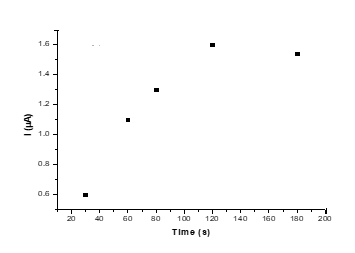 Fig. 1 Effect of the accumulation time (30s; 60s;120s; 180s) at Aufilm/GCE, in 0.1 M HCl for concentration 50 µg L-1 Cr(VI)	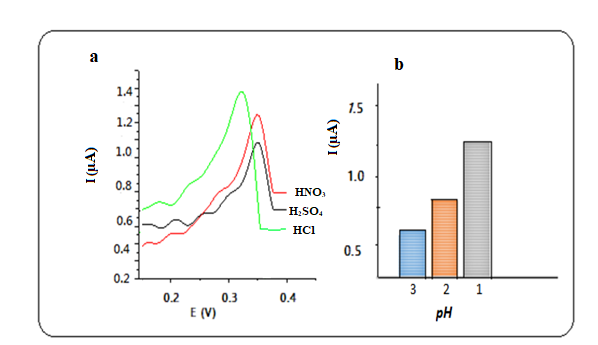 Fig. 2 a) Anodic stripping voltammograms of 50 µg L–1 Cr(VI) at various electrolyte. b) Effect of pH on the peak current for the determination of Cr(VI) on Aufilm-GCE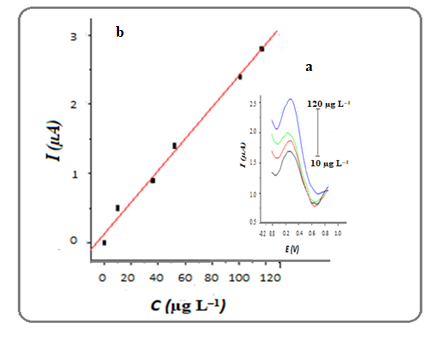 Fig. 3 a) DP-AS voltammograms registered with Aufilm/GCE electrode in HCl 0.1 M, tdep=120 s, poteciacial from -0.2 to 0.8 V in different concetration of Cr (VI) .b) Calibration curve of various Cr (VI) concentration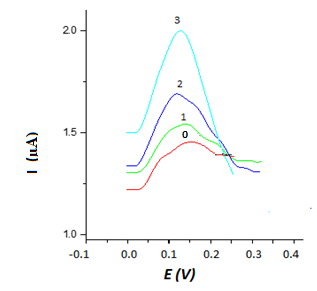 Fig. 4 DP-AS Voltammograms for standard additions of Cr(VI) in a sewage water sample, (0) sample signal before spiking and in concentrations (1)30, (2) 60, (3) 88 µg/L-1 Cr(VI)Experimental conditions:(DP-ASV)Optimized ValueSupporting electrolyteHCl 0.1 MpH1.0Deposition time120 sDeposition potential-0.2 VDetection potentiala+0.3 VScan rate100 mV/sPotential scan-0.2 to 0.8 VModulation amplitude20 mVModulation time5 msModified electrodeModified electrodeModified electrodeMethodLOD (µg/L-1)LOD (µg/L-1)LOD (µg/L-1)LOD (µg/L-1)LDR (µg/L-1)LDR (µg/L-1)LDR (µg/L-1)ReferenceReferenceReferenceReferenceReferenceElectrochemically activated GCEElectrochemically activated GCEElectrochemically activated GCEElectrochemically activated GCEDPVDPV6.256.256.256.2520.8–1300020.8–1300020.8–13000Richtera et al 2016Richtera et al 2016Richtera et al 2016Richtera et al 2016Richtera et al 2016Gold screen printed macro electrodeGold screen printed macro electrodeGold screen printed macro electrodeGold screen printed macro electrodeLSVLSV228228228228520-84240520-84240520-84240Metters et al 2012Metters et al 2012Metters et al 2012Metters et al 2012Metters et al 2012AuNP-ITO electrode dAuNP-ITO electrode dAuNP-ITO electrode dCV cCV c104260–5200260–5200260–5200260–5200260–5200Tsai and Chen 2008Tsai and Chen 2008Tsai and Chen 2008Tsai and Chen 2008Tsai and Chen 2008Tsai and Chen 2008AuNP-ITO electrode dAuNP-ITO electrode dAuNP-ITO electrode dAmperometryAmperometry5.226–260026–260026–260026–260026–2600AmperometryAmperometry5.226–260026–260026–260026–260026–2600Tsai and Chen 2008Tsai and Chen 2008Tsai and Chen 2008Tsai and Chen 2008Tsai and Chen 2008Ag NPs a - carbon SPE eAg NPs a - carbon SPE eAg NPs a - carbon SPE eDPVDPV44.244.226–197626–197626–197626–197626–1976Domínguez-Renedo et al 2008Domínguez-Renedo et al 2008Domínguez-Renedo et al 2008Domínguez-Renedo et al 2008Domínguez-Renedo et al 2008Domínguez-Renedo et al 2008Au NPs - carbon SPEAu NPs - carbon SPEAu NPs - carbon SPEDPVDPV20.820.820.8–166420.8–166420.8–166420.8–166420.8–1664Ag plated-GCEAg plated-GCEAg plated-GCEAg plated-GCEDP-ASVDP-ASV5.25.218.2-208018.2-208018.2-2080Stojanović  et al 2018Stojanović  et al 2018Stojanović  et al 2018Stojanović  et al 2018Stojanović  et al 2018Stojanović  et al 2018Stojanović  et al 2018Graphite screen printed electrodeGraphite screen printed electrodeGraphite screen printed electrodeGraphite screen printed electrodeLSVLSV18.718.799.8-998.499.8-998.499.8-998.499.8-998.499.8-998.499.8-998.499.8-998.499.8-998.4Hallam et al 2010Hallam et al 2010Au film-GCEAu film-GCEDP-ASVDP-ASV     5.5     5.5     5.5  10–120             10–120             10–120             10–120             10–120             10–120           This workThis workThis workaNPs – nanoparticles, bLSV – Linear sweep voltammetry, cCV – Cyclic voltammetry, dAuNP-ITO electrode – GoldaNPs – nanoparticles, bLSV – Linear sweep voltammetry, cCV – Cyclic voltammetry, dAuNP-ITO electrode – GoldaNPs – nanoparticles, bLSV – Linear sweep voltammetry, cCV – Cyclic voltammetry, dAuNP-ITO electrode – GoldaNPs – nanoparticles, bLSV – Linear sweep voltammetry, cCV – Cyclic voltammetry, dAuNP-ITO electrode – GoldaNPs – nanoparticles, bLSV – Linear sweep voltammetry, cCV – Cyclic voltammetry, dAuNP-ITO electrode – GoldaNPs – nanoparticles, bLSV – Linear sweep voltammetry, cCV – Cyclic voltammetry, dAuNP-ITO electrode – GoldaNPs – nanoparticles, bLSV – Linear sweep voltammetry, cCV – Cyclic voltammetry, dAuNP-ITO electrode – GoldaNPs – nanoparticles, bLSV – Linear sweep voltammetry, cCV – Cyclic voltammetry, dAuNP-ITO electrode – GoldaNPs – nanoparticles, bLSV – Linear sweep voltammetry, cCV – Cyclic voltammetry, dAuNP-ITO electrode – GoldaNPs – nanoparticles, bLSV – Linear sweep voltammetry, cCV – Cyclic voltammetry, dAuNP-ITO electrode – GoldaNPs – nanoparticles, bLSV – Linear sweep voltammetry, cCV – Cyclic voltammetry, dAuNP-ITO electrode – GoldaNPs – nanoparticles, bLSV – Linear sweep voltammetry, cCV – Cyclic voltammetry, dAuNP-ITO electrode – GoldaNPs – nanoparticles, bLSV – Linear sweep voltammetry, cCV – Cyclic voltammetry, dAuNP-ITO electrode – GoldaNPs – nanoparticles, bLSV – Linear sweep voltammetry, cCV – Cyclic voltammetry, dAuNP-ITO electrode – GoldaNPs – nanoparticles, bLSV – Linear sweep voltammetry, cCV – Cyclic voltammetry, dAuNP-ITO electrode – GoldaNPs – nanoparticles, bLSV – Linear sweep voltammetry, cCV – Cyclic voltammetry, dAuNP-ITO electrode – GoldaNPs – nanoparticles, bLSV – Linear sweep voltammetry, cCV – Cyclic voltammetry, dAuNP-ITO electrode – GoldaNPs – nanoparticles, bLSV – Linear sweep voltammetry, cCV – Cyclic voltammetry, dAuNP-ITO electrode – Goldnanoparticle- electrodeposited indium-tin oxide electrode, e SPE – screen printed electrode nanoparticle- electrodeposited indium-tin oxide electrode, e SPE – screen printed electrode nanoparticle- electrodeposited indium-tin oxide electrode, e SPE – screen printed electrode nanoparticle- electrodeposited indium-tin oxide electrode, e SPE – screen printed electrode nanoparticle- electrodeposited indium-tin oxide electrode, e SPE – screen printed electrode nanoparticle- electrodeposited indium-tin oxide electrode, e SPE – screen printed electrode nanoparticle- electrodeposited indium-tin oxide electrode, e SPE – screen printed electrode nanoparticle- electrodeposited indium-tin oxide electrode, e SPE – screen printed electrode nanoparticle- electrodeposited indium-tin oxide electrode, e SPE – screen printed electrode nanoparticle- electrodeposited indium-tin oxide electrode, e SPE – screen printed electrode nanoparticle- electrodeposited indium-tin oxide electrode, e SPE – screen printed electrode nanoparticle- electrodeposited indium-tin oxide electrode, e SPE – screen printed electrode nanoparticle- electrodeposited indium-tin oxide electrode, e SPE – screen printed electrode Sample(sewage water)(µgL-1)Cr(VI) Added(µgL-1)Cr (VI) Found(µgL-1)Spike   Recovery(%)Chromium     Concentration8886.1± 0.897.8150 ± 0.6176176.5 ±0.5100.3